Физкультурный залПредназначен для полноценной двигательной деятельности детей, формирования основных двигательных умений и навыков, повышения функциональных возможностей детского организма, развития физических качеств и способностей.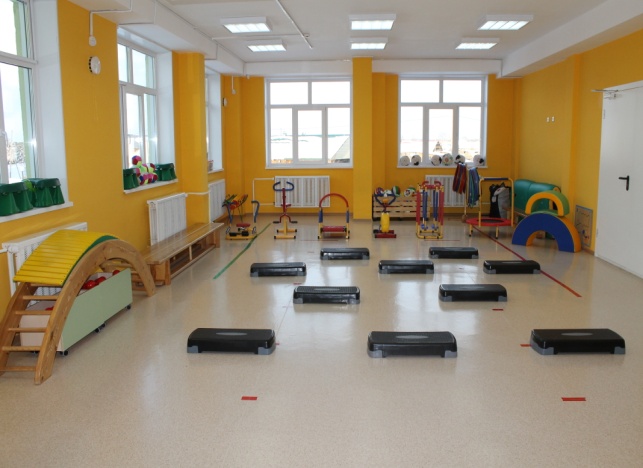 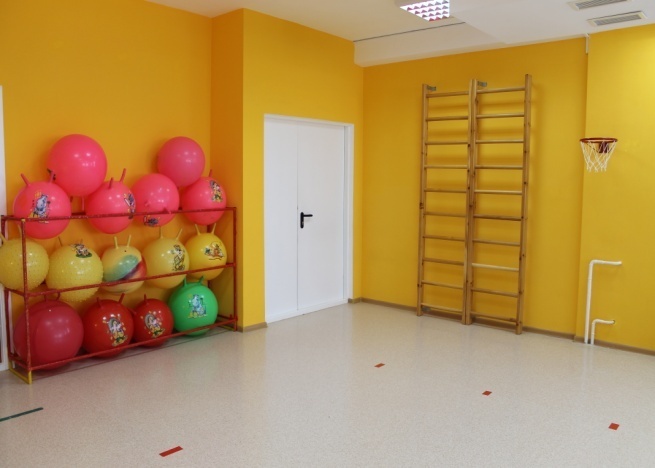 Методическое обеспечение образовательной области«Физическое развитие»№Наименование оборудования для  физкультурного залаКоличество1.Стол12.Стул полумягкий13.Ноутбук14.Колонки15.Мешочки для метания с гранулами  150-200 г256.Гимнастическая стенка27.Тележка для спортинвентаря18.Флажки разноцветные509.Бревна гимнастические210.Мяч – фитбол 1511.Мат 312.Тренажер «Черепаха»413.Лабиринт 214.Спортивный комплекс115.Мячи маленькие 2716.Мячи средние 2017.Мячи большие 2718.Мячи цветные - мягкие 1519.Гантели детские, 0,5 кг  1520.Гантели детские,  1кг  1521.Баскетбольные кольца 222.Палка гимнастическая (длинная)2023.Палка гимнастическая (короткая)2024.Щит для метания в цель  125.Диск «Здоровье»  126.Мяч волейбольный  327.Гимнастический набор 328.Обруч пластмассовый плоский диаметром  (5 шт.)1529.Обруч пластмассовый плоский диаметром  (5 шт.)1530.Обруч пластмассовый плоский диаметром  (10 шт.)2031.Скакалка2532.Мяч баскетбольный  333.Стойки для прыжков в высоту 334.Коврик со следами ступней 235.Самокаты 736.Батут с держателем 137.Беговая дорожка детская138.Велотренажер детский 140.Гребной тренажер 141.Тренажер «Наездник» 142.Физкультурный набор из мини матов143.Тренажер растяжения144.Тренажер «Бегущий по волнам» 145.Тоннель  346.Велики547.Мячи 1 кг548.Доска гладкая, приставная  149.Скамейка гимнастическая  750.Гимнастические ленты  2051.Бревно гимнастическое  152.Мяч футбольный  153.Кегли (набор) 254. Дуга для пролезания255Канат для лазанья 156.Конус (сигнальный)1057. Маты детские игровые458. Мостик159.Мостик – качалка - лестница160.Мяч набивной 1,2 кг261.Мяч набивной 3 кг162.Степ-платформы2563.Коврики гимнастические27№ п/пПеречень программ, технологий, методических пособий Борисова М. М. Малоподвижные игры и игровые упражнения. Для занятий с детьми 3–7 лет. Пензулаева Л. И. Физическая культура в детском саду: Младшая группа (3–4 года). Пензулаева Л. И. Физическая культура в детском саду: Средняя группа (4–5 лет). Пензулаева Л. И. Физическая культура в детском саду: Старшая группа (5–6 лет). Пензулаева Л. И. Физическая культура в детском саду: Подготовительная к школе группа (6–7 лет). Пензулаева Л. И. Оздоровительная гимнастика: комплексы упражнений для детей 3–7 лет. Степаненкова Э. Я.  Для занятий с детьми 2-7 лет.Лайзане С.Я Физическая культура для малышейНаглядно-дидактические пособияСерия «Мир в картинках»: «Спортивный инвентарь».Серия «Рассказы по картинкам»: «Зимние виды спорта»; «Летние виды спорта»; «Распорядок дня». Серия «Расскажите детям о...»: «Расскажите детям о зимних видах спорта»; «Расскажите детям об олимпийских играх»; «Расскажите детям об олимпийских чемпионах».Плакаты:«Зимние виды спорта»; «Летние виды спорта».